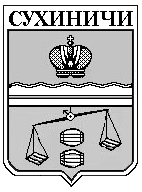  муниципального образования«Сухиничский район»Калужская область	        	ПостановлениеОт  13.03.2018 г.                                                                                                         № 11 О подготовке проекта по внесению изменений  в Правила землепользования и застройки городского поселения «Поселок Середейский»В целях приведения Правил землепользования и застройки городского поселения «Поселок Середейский», в соответствие с действующим законодательством, руководствуясь ст. 31-33 Градостроительного кодекса Российской Федерации, п. 20 ч.1 ст.14, Федерального закона от 06.10.2003 N 131-ФЗ «Об общих принципах организации местного самоуправления в Российской Федерации», администрация ГП «Поселок Середейский» ПОСТАНОВЛЯЕТСоздать комиссию по подготовке проекта внесения изменений в Правила землепользования и застройки городского поселения «Поселок Середейский» в следующем составе (Приложение 1).Утвердить Положение о порядке деятельности комиссии по подготовке проекта внесения изменений в Правила землепользования и застройки городского поселения «Поселок Середейский» (Приложение 2).Комиссии подготовить проект внесения изменений в Правила землепользования и застройки городского поселения «Поселок Середейский» до 01.09.2018 года.Настоящее Постановление вступает в силу после его официального опубликования и подлежит размещению на официальном сайте ГП «Поселок Середейский».Контроль за исполнением настоящего Постановления оставляю за собой.Глава администрации ГП «Поселок Середейский»                                                         Л.М. СеменоваПриложение 1к Постановлению администрации ГП «Поселок Середейский» От  13.03.2018 г.   №   11.Состав комиссии по подготовке проекта Правил землепользования и застройки городского поселения «Поселок Середейский».Семенова Л.М. – глава администрации городского поселения «Поселок Середейский», председатель комиссии;Райкевич В.Н. – заведующий отделом градостроительства, архитектуры, имущественных и земельных отношений, архитектор района, заместитель председателя комиссии;Ковалева Ю.В. – ведущий специалист отдела градостроительства, архитектуры, имущественных и земельных администрации МР «Сухиничский район», секретарь комиссии.Члены комиссии:Мышлякова А.В. – ведущий специалист администрации ГП «Поселок Середейский»;Богданов А.М. – депутат Поселковой Думы городского поселения «Поселок Середейский».Приложение 2к Постановлению администрации ГП «Поселок Середейский»от  13.03.2018 г. №  11ПОЛОЖЕНИЕО ПОРЯДКЕ ДЕЯТЕЛЬНОСТИ КОМИССИИ ПО ПОДГОТОВКЕ ПРОЕКТАВ ПРАВИЛА ЗЕМЛЕПОЛЬЗОВАНИЯ И ЗАСТРОЙКИ ГОРОДСКОГО ПОСЕЛЕНИЯ «ПОСЕЛОК СЕРЕДЕЙСКИЙ»1. Общие положенияКомиссия по подготовке проекта Правил землепользования и застройки городского поселения «Поселок Середейский» (далее - Комиссия) является постоянно действующим коллегиальным совещательным органом при администрации городского поселения «Поселок Середейский».2. Задачи КомиссииОсновными задачами Комиссии являются:2.1. Разработка проекта Правил землепользования и застройки городского поселения «Поселок Середейский» (далее - Правила), а также внесение в них изменений в порядке, установленном законодательством.2.2. Рассмотрение заявлений заинтересованных лиц об изменении одного вида разрешенного использования земельных участков и объектов капитального строительства на другой вид такого использования.2.3. Рассмотрение заявлений заинтересованных лиц о предоставлении разрешений на отклонение от предельных параметров разрешенного строительства, реконструкции объектов капитального строительства.2.4. Рассмотрение заявлений заинтересованных лиц о предоставлении разрешения на условно разрешенный вид использования земельного участка или объекта капитального строительства.3. Права КомиссииВ целях реализации задач, закрепленных в разделе 2 настоящего Положения, Комиссия имеет право:3.1. Запрашивать и получать в установленном порядке от органов местного самоуправления городского поселения «Поселок Середейский»  и организаций необходимую информацию в пределах своей компетенции.3.2. Заслушивать сообщения и предложения органов местного самоуправления городского поселения «Поселок Середейский» по вопросам своей компетенции.3.3. Осуществлять иные функции, направленные на решение возложенных на Комиссию задач.4. Порядок деятельности Комиссии4.1. Комиссия состоит из 5 членов с правом решающего голоса. 4.2. Подготовку заседаний Комиссии обеспечивает секретарь Комиссии.4.3. Заседания Комиссии проводятся по мере необходимости и оформляются протоколом. Время и место проведения заседания Комиссии определяются по решению председателя Комиссии.4.4. Повестка дня заседания Комиссии формируется секретарем на основании заявлений (предложений), поступивших в Комиссию в соответствии с разделом 2 настоящего Положения, и предложений членов Комиссии.4.5. Повестка дня заседания Комиссии должна содержать перечень вопросов, подлежащих рассмотрению, время и место проведения заседания. К повестке прилагаются проекты документов, подлежащих рассмотрению.4.6. Повестка дня заседания Комиссии утверждается председателем Комиссии и рассылается членам Комиссии не позднее чем за пять рабочих дней до дня заседания Комиссии.4.7. Дополнительные вопросы включаются в повестку дня заседания Комиссии по предложению председателя или члена Комиссии путем проведения голосования на заседании Комиссии. Дополнительный вопрос считается включенным в повестку заседания Комиссии, если за его включение проголосовало более половины членов Комиссии, присутствующих на заседании.4.8. На заседания Комиссии приглашаются с правом совещательного голоса представители органов, к компетенции которых относятся рассматриваемые на данном заседании вопросы.4.9. Заседание Комиссии правомочно, если на нем присутствует более половины членов Комиссии. Заседания Комиссии ведет председатель Комиссии, а в его отсутствие - заместитель председателя Комиссии.5. Решения Комиссии5.1. Комиссия принимает решения простым большинством голосов от числа присутствующих на заседании членов Комиссии с правом решающего голоса. При равенстве голосов голос председательствующего на заседании Комиссии является решающим.5.2. По результатам рассмотрения заявления (предложения) заинтересованного лица по подготовке проекта Правил принимается одно из следующих решений:5.2.1. Об одобрении заявления (предложения) и включении его в проект Правил.5.2.2. Об отклонении заявления (предложения).5.3. По результатам проведения общественных обсуждений или публичных слушаний по проекту Правил, проекту решения о внесении изменений в Правила, вопросу о предоставлении разрешения на условно разрешенный вид использования земельного участка или объекта капитального строительства, вопросу о предоставлении разрешения на отклонение от предельных параметров разрешенного строительства, реконструкции объекта капитального строительства, вопросу об изменении одного вида разрешенного использования земельных участков и объектов капитального строительства на другой вид такого использования Комиссией принимается решение в форме заключения о результатах общественных обсуждений или публичных слушаний.5.4. По результатам рассмотрения предложения по внесению изменений в Правила Комиссией подготавливается заключение, в котором содержатся рекомендации Главе администрации ГП «Поселок Середейский»:5.4.1. Одобрить внесение изменений в Правила в соответствии с поступившим предложением.5.4.2. Отклонить поступившее предложение.5.5. По результатам рассмотрения заявления заинтересованного лица о предоставлении разрешения на условно разрешенный вид использования земельного участка или объекта капитального строительства и на основании заключения о результатах общественных обсуждений или публичных слушаний Комиссией рекомендуется Главе администрации ГП «Поселок Середейский» принять одно из следующих решений:5.5.1. Предоставить заявителю разрешение на условно разрешенный вид использования земельного участка или объекта капитального строительства.5.5.2. Отказать заявителю в предоставлении разрешения на условно разрешенный вид использования земельного участка или объекта капитального строительства.5.6. По результатам рассмотрения заявления заинтересованного лица о предоставлении разрешения на отклонение от предельных параметров разрешенного строительства, реконструкции объекта капитального строительства и на основании заключения о результатах общественных обсуждений или публичных слушаний Комиссией рекомендуется Главе администрации ГП «Поселок Середейский» принять одно из следующих решений:5.6.1. Предоставить заявителю разрешение на отклонение от предельных параметров разрешенного строительства, реконструкции объекта капитального строительства.5.6.2. Отказать заявителю в предоставлении разрешения на отклонение от предельных параметров разрешенного строительства, реконструкции объекта капитального строительства.5.7. По результатам рассмотрения заявления заинтересованного лица об изменении одного вида разрешенного использования земельных участков и объектов капитального строительства на другой вид такого использования и на основании заключения о результатах общественных обсуждений или публичных слушаний Комиссией рекомендуется Главе администрации ГП «Поселок Середейский» принять одно из следующих решений:5.7.1. Предоставить заявителю разрешение на изменение одного вида разрешенного использования земельных участков и объектов капитального строительства на другой вид такого использования.5.7.2. Отказать заявителю в изменении одного вида разрешенного использования земельных участков и объектов капитального строительства на другой вид такого использования.5.8. Решение (заключение) Комиссии оформляется в письменной форме и подписывается присутствующими на заседании членами Комиссии с правом решающего голоса. Протокол заседания Комиссии ведется секретарем Комиссии и подписывается председателем Комиссии не позднее 14 дней со дня проведения заседания.5.9. Порядок доведения решений Комиссии до заявителя, перечень документов, прилагаемых к заявлению физического или юридического лица, а также порядок возмещения расходов на проведение общественных обсуждений или публичных слушаний по вопросам предоставления разрешения на условно разрешенный вид использования и предоставления разрешения на отклонение от предельных параметров разрешенного строительства, реконструкции объектов капитального строительства определяются отдельным нормативным правовым актом  администрации ГП «Поселок Середейский».